Lesson 11: Center Day 2Let’s add numbers within 1,000.Warm-up: Number Talk: Make 100Find the value of each expression mentally.11.2: Introduce Five in a Row, Add Within 1,000 with ComposingChoose a center.Five a Row: Addition and Subtraction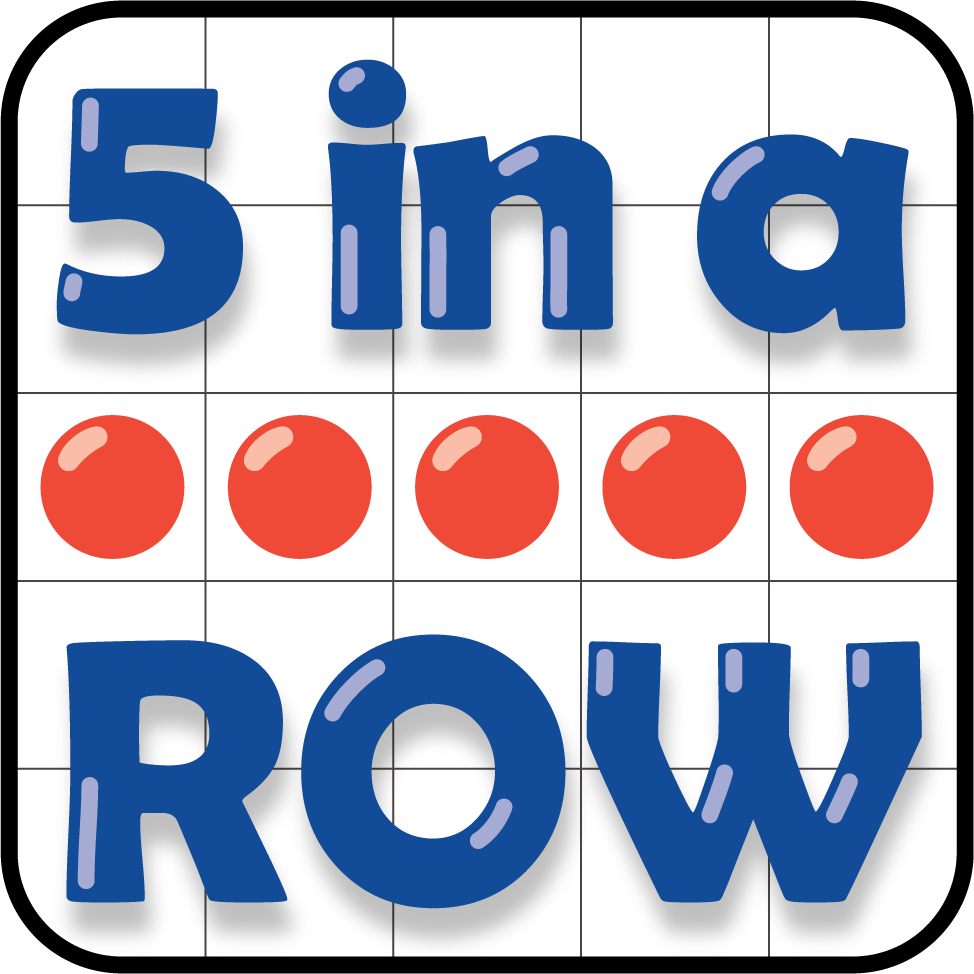 How Close?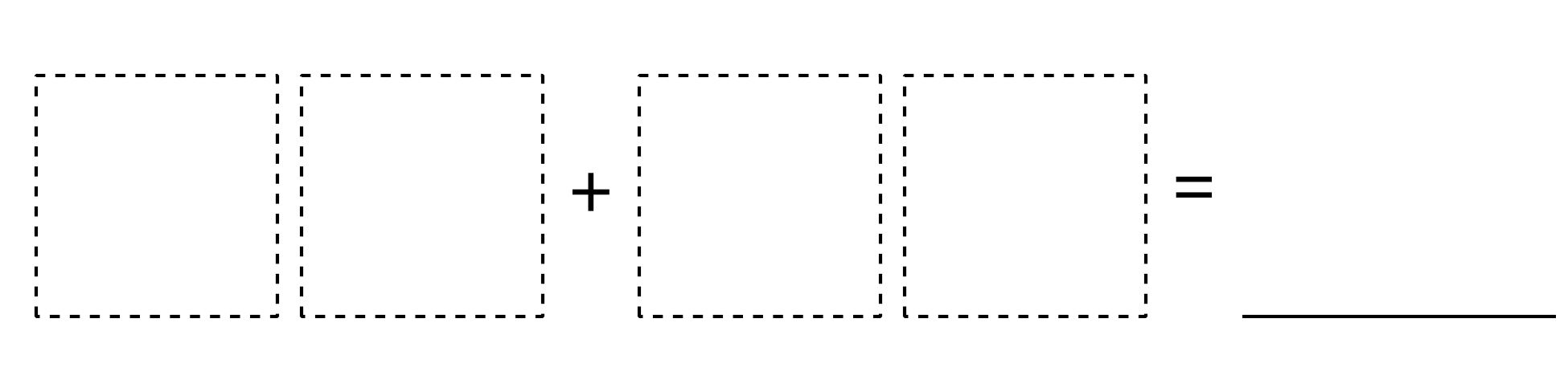 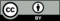 © CC BY 2021 Illustrative Mathematics®